Как должны себя вести родители, отдавая ребенка в детский садОтдавая ребенка в детский сад, лучше всего заранее познакомиться с воспитателями и понять для себя – способны ли вы доверить сотрудникам детского сада своего ребенка. В первую очередь мама должна настроить себя - это самое главное, потому что адаптацию проходит не только ребенок, но и мама. Мама привыкла находиться постоянно с ребенком, а теперь у нее полностью изменяется день. С утра она приводит ребенка в детский сад и дальше, придя, домой она понимает, что «руки остались свободны», она начинает грустить, нервничать, и из-за этого часто начинает проявляться материнская ревность.Если родители не доверяют воспитателям, то в дальнейшем может получиться, что мама будет постоянно «искать» огрехи в работе коллектива детского сада. Поэтому надо четко решить: «Этим людям мы доверяем, и здесь нашему ребенку буде хорошо». В этом случае адаптация ребенка пройдет успешно. Если вы приняли решение ходить в детский сад, посещение должно быть регулярным, кроме, конечно же, тех дней, когда ребенок болеет.Когда и в каком возрасте лучше приводить ребенка в детский садСамый лучший возраст, когда ребенка стоит отдавать в детский сад, это 1 г. 3 мес. – 1 г. 4 мес. Именно в этом возрасте адаптация в детском саду у ребенка проходит успешней во всех отношениях. В это время мыслительная деятельность формируется таким образом, что ребенок не совсем понимает то, что ему так хорошо дома с мамой, и он с радостью воспринимает все новое. Чем старше, тем ребенок больше осознает, что мама это единственное незаменимое, что ему необходимо в жизни. Дети, которые идут в детский сад с трех лет уже многое понимают, в голове у них возникают вопросы: «А почему я пойду в детский сад, зачем мне это надо, если дома так хорошо с мамой?»Отдавать ребенка в детский сад лучше весной, в мае, когда впереди есть целое лето. Теплая пора, не отключают батареи, не отключается горячая вода, и, если ребенок еще не приучен к горшку и на прогулке с ним случится «конфуз», ребенок не успеет замерзнуть и застудится. За лето ребенок привыкнет к новой атмосфере, и к сентябрю уже станет полноценным воспитанником детского сада.Но здесь могут возникнуть проблемы, так как в летний период во многих детских садах сокращаются, совмещаются группы. Есть вероятность, что ваш ребенок попадет в группу с большей численностью детей и, возможно, разного возраста. Если вы отдаете ребенка в такой сад, то лучше все же подождать до августа и попасть непосредственно в ту группу, в которую ребенок будет ходить постоянно, с постоянными воспитателями. Как не должны вести себя родители, отдавая ребенка в детский сад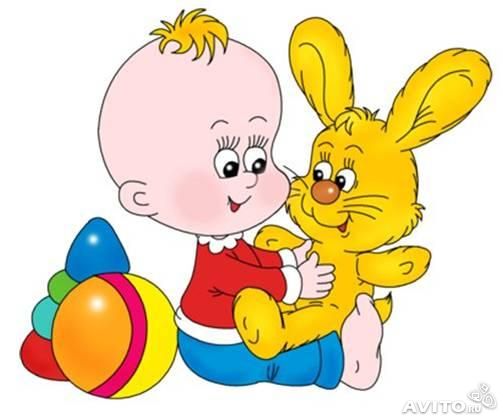 Материнская ревность – проблема, с которой чаще всего сталкиваются воспитатели в детских садах в отношениях «воспитатели - родители». Проблема, которая непосредственно может сказаться на адаптационном периоде. Допустим, в случае, если ребенок быстро проходит адаптацию, данная проблема имеет выраженную форму. Например: мама приходит к тихому часу, а ребенку не хочется идти домой, и тогда мама начинает биться в истерике: «Ах, ты меня не любишь! Ты по мне не скучал!» и т.д. При этом мама может начать задавать ребенку провокационные вопросы, например, «кто тебя обижал в детском саду?»Если вы задаете вопрос, то ребенок должен дать на него ответ. Ребенок начинает думать, что, возможно, в саду могут обижать, значит, в саду будут обижать. И ребенок, даже если его никто не обижал, может сказать, что меня обижал тот и тот, потому что эту тему мама ему задала сама. Правильные вопросы, которые стоит задавать ребенку в адаптационный период, это «кто стал твоими друзьями?», «что вы делали?», «куда ходили?» и т.п. Подобные вопросы будут побуждать ребенка к позитивным мыслям.Лучше всего адаптируются и привыкают дети работающих мам, потому что мама вынуждена отдать ребенка в детский сад. Неработающая мама порой придумывает себе странности, которые отражаются на адаптационном периоде ребенок, и этап привыкания проходит  дольше и тяжелее. 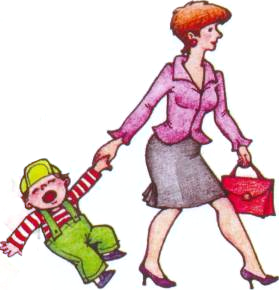 